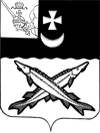 АДМИНИСТРАЦИЯ БЕЛОЗЕРСКОГО МУНИЦИПАЛЬНОГО ОКРУГА ВОЛОГОДСКОЙ ОБЛАСТИП О С Т А Н О В Л Е Н И ЕОт  02.05.2024  № 447О внесении изменений в постановление администрации округа от 01.01.2023 №38В соответствии с Федеральным законом Российской Федерации от 02.03.2007 № 25-ФЗ «О муниципальной службе в Российской Федерации», в целях приведения нормативных правовых актов в соответствие с действующим законодательством и в связи с организационно-техническими мероприятиями  в администрации Белозерского муниципального округаПОСТАНОВЛЯЮ:1. Внести в постановление администрации округа от 01.01.2023 №38 «Об утверждении Перечня должностей  муниципальной службы администрации Белозерского муниципального округа Вологодской области, после освобождения от которых и увольнения с муниципальной службы в течение двух лет граждане Российской Федерации имеют право замещать на условиях трудового договора должности в организации и (или) выполнять в данной организации работы (оказывать данной организации услуги) в течение месяца стоимостью более ста тысяч рублей на условиях гражданско-правового договора (гражданско-правовых договоров), если отдельные функции государственного, муниципального (административного) управления данной организацией входили в должностные (служебные) обязанности муниципального служащего, с согласия соответствующей комиссии по соблюдению требований к служебному поведению муниципальных служащих и урегулированию конфликтов интересов» изменения, изложив  Перечень должностей муниципальной службы администрации Белозерского муниципального округа Вологодской области, после освобождения от которых и увольнения с муниципальной службы в течение двух лет граждане Российской Федерации имеют право замещать на условиях трудового договора должности в организации и (или) выполнять в данной организации работы (оказывать данной организации услуги) в течение месяца стоимостью более ста тысяч рублей на условиях гражданско-правового договора (гражданско-правовых договоров), если отдельные функции государственного, муниципального (административного) управления данной организацией входили в должностные (служебные) обязанности муниципального служащего, с согласия соответствующей комиссии по соблюдению требований к служебному поведению муниципальных служащих и урегулированию конфликтов интересов, согласно приложению  к настоящему постановлению.2. Начальнику отдела муниципальной службы, документооборота, контроля и охраны труда администрации округа (П.А. Антонова) ознакомить заинтересованных муниципальных служащих с указанным постановлением.3.Настоящее постановление вступает в силу со дня официального опубликования в газете «Белозерье», подлежит  размещению на официальном сайте Белозерского муниципального округа в информационно-телекоммуникационной сети «Интернет».4.Контроль за исполнением постановления возложить на управляющего делами администрации округа.Глава округа:                                                                                  Д.А. Соловьев    Приложение  к постановлению администрации округаот 02.05.2024 № 447Переченьдолжностей муниципальной службы администрации Белозерского муниципального округа Вологодской области, после освобождения от которых и увольнения с муниципальной службы в течение двух лет граждане Российской Федерации имеют право замещать на условиях трудового договора должности в организации и (или) выполнять в данной организации работы (оказывать данной организации услуги) в течение месяца стоимостью более ста тысяч рублей на условиях гражданско-правового договора (гражданско-правовых договоров), если отдельные функции государственного, муниципального (административного) управления данной организацией входили в должностные (служебные) обязанности муниципального служащего, с согласия соответствующей комиссии по соблюдению требований к служебному поведению муниципальных служащих и урегулированию конфликта интересовДолжности муниципальной службы администрации Белозерского муниципального округа Вологодской области:1. Первый заместитель главы округа.2. Заместитель главы округа, начальник финансового управления.3. Заместитель главы округа.4. Управляющий делами.5. Начальник отдела архитектуры и строительства.6. Заместитель начальника отдела архитектуры и строительства.7. Консультант отдела архитектуры и строительства (градостроительная деятельность).8. Начальник отдела жилищно-коммунального хозяйства.9. Консультант  отдела жилищно-коммунального хозяйства.10. Начальник управления социально-экономического развития.11. Заместитель начальника управления социально-экономического развития.12. Начальник отдела культуры, спорта, туризма и молодежной политики.13. Главный специалист отдела культуры, спорта, туризма и молодежной политики.14. Консультант (КДН и ЗП, административная комиссия).15. Начальник отдела опеки и попечительства.16. Главный специалист отдела опеки и попечительства (организация и осуществление деятельности по опеке 	и попечительству и по социальной поддержке детей-сирот и детей, 	оставшихся без попечения родителей (за исключением детей,  обучающихся в 	федеральных образовательных учреждениях),  лиц из числа детей указанных 	категорий). 17. Главный специалист отдела опеки и попечительства  (организация и осуществление деятельности по опеке 	и попечительству совершеннолетних недееспособных граждан).18. Начальник отдела муниципальной службы, документооборота, контроля и охраны труда.19. Начальник архивного отдела.20. Начальник отдела мобилизационной работы, территориальной и гражданской обороны, чрезвычайных ситуаций.21. Заместитель начальника мобилизационной работы,  территориальной и гражданской обороны, чрезвычайных ситуаций.22. Начальник отдела организационной работы и связей с общественностью.23. Начальник юридического отдела.24. Начальник управления планирования  и закупок.25. Заместитель начальника управления планирования и закупок.26. Начальник отдела информационных технологий и защиты информации.27. Консультант (внутренний финансовый контроль, аудит). 